УДК 621.91.02ПОВЫШЕНИЕ РЕЖУЩИХ СВОЙСТВ ИНСТРУМЕНТА ПУТЕМ ВЫБОРА РАЦИОНАЛЬНОГО СОЧЕТАНИЯ ПАРАМЕТРОВ ТВЕРДЫХ СПЛАВОВ ВРК И НАНОСТРУКТУРИРОВАННЫХ ФУНКЦИОНАЛЬНЫХ ПОКРЫТИЙБратякина Дарья ЭркиновнаМагистр 2 года, кафедра «Технологии и оборудование машиностроения»Московский Политехнический УниверситетНаучный руководитель: В.Б. Авдеев, 
кандидат технических наук, доцент кафедры «Технологии и оборудование машиностроения»В настоящее время в современном машиностроении получают широкое применение детали, изготавливаемые из труднообрабатываемых материалов. Данный факт приводит к тому, что возникает потребность в исследовании и разработке специальных инструментов, позволяющих обрабатывать такие материалы и сплавы.Применение современных составов при изготовлении различных деталей приводит к тому, что необходимо проводить исследования и прорабатывать вопросы по разработке соответствующего режущего инструмента, который позволит проводить необходимые технологические операции.Одним из таких направлений является разработка режущего инструмента с наноструктурированным функциональным покрытием, обеспечивающим режущему инструменту необходимую прочность и твердость. Стоит отметить, что за последние 10 лет преимущество на рынке режущих инструментов получает инструмент, изготавливаемый из твердых сплавов (рис.1).На рис.1 представлено следующее:- быстрорежущая сталь - 34%;- режущая керамика и сверхтвердые материалы – 10%;- твердые сплавы – 56%.При выполнении работы в качестве исходных данных применяли следующее:- карбид вольфрама марки "НС";- карбид вольфрама марки "КС";- порошок Re;- порошок Co;- этиловый спирт 96%;- бензиновый раствор каучука.Проведено исследование твердых сплавов при смешивание исходных компонентов в определенных пропорциях для получения наиболее оптимального сплава и покрытия режущего инструмента. При выборе структуры покрытия задавались тем, что наноструктурированные материалы с размерами зерен менее 80 нм обладают более высокой сопротивляемостью разрушению, так как основное влияние при разрушении подобных материалов оказывают процессы на границах зерен, поскольку атомов в зернах меньше, чем на границах. При деформации такого материала вероятность зарождения дислокаций, их движение и концентрация у препятствий, предшествующего формированию зародышевых трещин, в зернах практически отсутствует и концентрируется на их границах, приводя к упрочнению материала. Действуют новые механизмы деформирования и разрушения, связанные со скольжением по границам зерен. Это позволяет моделировать и прорабатывать новые свойства наноструктурированных материалов.В работе принято положение об использовании многослойно-композиционной архитектуры покрытий для режущего инструмента, получившей наименование многофункциональные покрытия (МФП).Концепция многослойной архитектуры функциональных покрытий является наиболее перспективной, так как такая архитектура способна удовлетворять различным, зачастую противоречивым, требованиям к покрытию. В частности, при использовании концепции многослойной архитектуры можно создавать конструкции покрытий, состоящих из отдельных слоев различного функционального назначения (функциональные слои), обеспечивающих максимальное снижение интенсивности изнашивания инструмента в различных условиях обработки.Исследование полученных сплавов проводили из полученных образцов и исследовали на содержание углерода, кобальта, рения и примесей.В результате исследований получено следующее:- применение многофункционального износостойкого покрытия на твердосплавном субстрате позволяет уменьшить величину силы резания на 20-30% по сравнению со стандартным покрытием;- многофункциональные покрытия практически аналогично влияют на характер изменения силы резания в сторону ее уменьшения;- проведенные исследования позволяют отметить заметную разницу между составляющими силы резания для контрольных твердосплавных пластин ВРК13 без покрытия и пластин ВРК13 с покрытием.Литература1. Верещака А.С. Разработка режущих инструментов с износостойкими покрытиями повышенной эффективности для экологически чистого резания. / А.С. Верещака, В.Ф. Лапин, Ю.Н. Прилукова, А. А. Верещака, А.Б. Чумиков, Т.Н. Михайлова // Производство. Технология. Экология: труды междунар. конф. «ПРОТЭК-02»: Труды международной научно-практической конференции, том 1. - М.: «Янус-К», 2002. С. 127 - 138.2. Верещака А.С. Некоторые методологические принципы создания функциональных покрытий для режущих инструментов. В кн. «Современные технологии в машиностроении, - Харьков: НТУ «ХПИ», 2007. с. 210-231.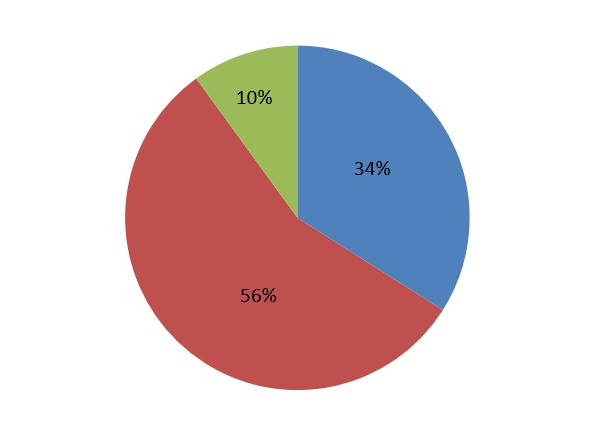 Рис. 1. Диаграмма анализа рынка потребления инструментального материала за последние 10 лет